 КАРАР                                                                                                 ПОСТАНОВЛЕНИЕ    № 7                                                                               от «09»  февраля 2022 года  Об утверждении плана мероприятий(«дорожной карты») по повышениюзначений показателей доступности дляинвалидов объектов и услуг на 2022 – 2026 годыВ целях реализации пункта 1 части 4 статьи 26 Федерального закона от 1 декабря 2014 года № 419-ФЗ «О внесении изменений в отдельные законодательные акты Российской Федерации по вопросам социальной защиты инвалидов в связи с ратификацией Конвенции о правах инвалидов», руководствуясь Федеральным законом от 06.10.2003 № 131-ФЗ «Об общих принципах организации местного самоуправления в Российской Федерации», в соответствии с постановлением Правительства Российской Федерации от 17 июня 2015 года № 599 «О порядке и сроках разработки федеральными органами исполнительной власти, органами исполнительной власти субъектов Российской Федерации, органами местного самоуправления мероприятий по повышению значений показателей доступности для инвалидов объектов и услуг в установленных сферах деятельности»,  распоряжением Совета министров Республики Башкортостан от 01 октября 2015 года № 1079-р «Об утверждении плана мероприятий («дорожной карты») Республики Башкортостан, реализуемого  для  достижения  запланированных  значений  показателей  доступности  инвалидов и услуг, Уставом сельского поселения  Кузяновский  сельсовет муниципального района Ишимбайского района Республики Башкортостан,Администрация  сельского поселения Кузяновский сельсовет  ПОСТАНОВЛЯЕТ:1.Утвердить план мероприятий («дорожную карту») по повышению значений показателей доступности для инвалидов объектов и услуг на 2022 – 2026 годы (прилагается).2. Разместить настоящее постановление на официальном сайте сельского  поселения Кузяновский сельсовет муниципального района Ишимбайского района Республики Башкортостан в сети Интернет – kuzanovo.ru3. Настоящее постановление вступает в силу со дня его подписания.4. Контроль за исполнением настоящего постановления оставляю за собой.Глава  администрациисельского поселенияКузяновский сельсовет                                                И.А. ШаяхметовПриложениек постановлению администрации Кузяновского сельского поселенияот 09.02.2022 г. № 7ПЛАН МЕРОПРИЯТИЙ («дорожная карта»)по повышению значений показателей доступности для инвалидов объектов                                  и услуг на 2022 – 2026 годы1. Общее описание «дорожной карты»«Дорожная карта» разработана в целях реализации пункта 1 части 4 статьи 26 Федерального закона от 1 декабря 2014 года № 419-ФЗ «О внесении изменений в отдельные законодательные акты Российской Федерации по вопросам социальной защиты инвалидов в связи с ратификацией Конвенции о правах инвалидов» и направлена на повышение значений показателей доступности для инвалидов объектов и услуг в сфере культуры, предоставления муниципальных услуг инвалидам на территории  сельского поселения Кузяновский  сельсовет.Проведенный мониторинг показал, что большинство зданий социальной инфраструктуры не отвечают всем требованиям доступности для инвалидов. Наиболее уязвимыми являются следующие основные категории инвалидов, в том числе детей-инвалидов: инвалиды с нарушением опорно-двигательного аппарата, в том числе инвалиды, передвигающиеся на креслах-колясках, инвалиды с нарушением слуха, инвалиды с нарушением зрения.Целью разработки «дорожной карты» является обеспечение беспрепятственного доступа к приоритетным объектам и услугам в приоритетных сферах жизнедеятельности инвалидов и других маломобильных групп населения.Для достижения указанной цели необходимо решение следующих задач:- выявление существующих ограничений и барьеров, препятствующих доступности среды для инвалидов, и оценка потребности в их устранении;- формирование доступной среды для инвалидов к информационным технологиям, учреждениям социальной сферы;- обеспечение доступности, повышение оперативности и эффективности предоставления муниципальных услуг инвалидам;- обеспечение доступности для инвалидов и детей-инвалидов к услугам культуры, искусства, а также создание возможностей развивать и использовать их творческий, художественный потенциал;- развитие социального партнерства между органами местного самоуправления  сельского поселения  Кузяновский  сельсовет и общественными организациями инвалидов.Решение поставленных задач будет осуществляться в ходе реализации дорожной карты с 2022 по 2026 год.Реализация «дорожной карты» позволит сформировать условия для устойчивого развития доступной среды для инвалидов и других маломобильных групп граждан, обеспечить полноценную интеграцию детей - инвалидов с обществом, повысить доступность и качество услуг для инвалидов, преодолеть социальную разобщенность.Финансирование мероприятий осуществляется за счет средств местного бюджета в объемах, утвержденных решением Кузяновского сельского совета о бюджете сельского поселения на соответствующий год. При сокращении или увеличении ассигнований на реализацию мероприятий дорожной карты, в установленном порядке вносятся предложения о корректировке перечня мероприятий.Руководители органов, определенные исполнителями мероприятий «дорожной карты», несут ответственность за реализацию комплекса закрепленных за ними мероприятий, обеспечивают эффективное использование средств, выделяемых на их реализацию.Контроль за исполнением дорожной карты и оценку эффективности реализации осуществляет администрация  сельского поселения Кузяновский  сельсовет.2. Перечень мероприятий, реализуемых для достижения запланированных значений показателей доступности для инвалидов объектов и услугБашкортостан Республикаhы Ишембай районы муниципаль районы Көҙән  ауыл советы ауыл биләмәhе хакимиәте 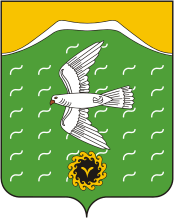             Администрация сельского поселения              Кузяновский сельсовет              муниципального района              Ишимбайский район              Республики БашкортостанСовет  урамы, 46,Көҙән  ауылы, Ишембай районы, Башкортостан Республикаһы453234Тел.; 8(34794) 73-243, факс 73-200.Е-mail: kuzansp@rambler.ru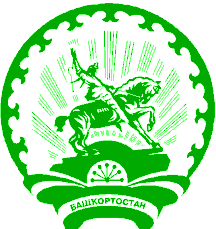               ул. Советская, 46,              с.Кузяново, Ишимбайский район,              Республика Башкортостан             453234             Тел.; 8(34794) 73-243, факс 73-200.             Е-mail: kuzansp@rambler.ru№ п/п№ п/пНаименованиемероприятийНаименованиемероприятийНормативный правовой акт (программа), иной документ, которым предусмотрено проведение мероприятияОтветственные исполнители,соисполнителиСрокреализацииОжидаемый результат11223456Раздел I. Мероприятия по поэтапному повышению значений показателей доступности для инвалидов объектов инфраструктуры, включая оборудование объектов необходимыми приспособлениямиРаздел I. Мероприятия по поэтапному повышению значений показателей доступности для инвалидов объектов инфраструктуры, включая оборудование объектов необходимыми приспособлениямиРаздел I. Мероприятия по поэтапному повышению значений показателей доступности для инвалидов объектов инфраструктуры, включая оборудование объектов необходимыми приспособлениямиРаздел I. Мероприятия по поэтапному повышению значений показателей доступности для инвалидов объектов инфраструктуры, включая оборудование объектов необходимыми приспособлениямиРаздел I. Мероприятия по поэтапному повышению значений показателей доступности для инвалидов объектов инфраструктуры, включая оборудование объектов необходимыми приспособлениямиРаздел I. Мероприятия по поэтапному повышению значений показателей доступности для инвалидов объектов инфраструктуры, включая оборудование объектов необходимыми приспособлениямиРаздел I. Мероприятия по поэтапному повышению значений показателей доступности для инвалидов объектов инфраструктуры, включая оборудование объектов необходимыми приспособлениямиРаздел I. Мероприятия по поэтапному повышению значений показателей доступности для инвалидов объектов инфраструктуры, включая оборудование объектов необходимыми приспособлениями1.1.Проведение мониторинга доступности объектов социальной инфраструктурыПроведение мониторинга доступности объектов социальной инфраструктурыПроведение мониторинга доступности объектов социальной инфраструктурыАдминистрация сельского поселенияКузяновский сельсовет 2022-2026 годыВыявление нарушений требований доступности с целью устранения1.2. Согласование проектов на строительство и реконструкцию объектов социальной инфраструктуры на предмет их доступности для инвалидов и других маломобильных групп населенияСогласование проектов на строительство и реконструкцию объектов социальной инфраструктуры на предмет их доступности для инвалидов и других маломобильных групп населенияСогласование проектов на строительство и реконструкцию объектов социальной инфраструктуры на предмет их доступности для инвалидов и других маломобильных групп населенияРДС 35-201-99 «Порядок реализации требований доступности для инвалидов к объектам социальной инфраструктуры»Администрация  сельского поселенияКузяновский сельсоветпостоянноОбеспечение доступности объектов социальной инфраструктуры1.3.Оборудование пандусами входов административных зданийОборудование пандусами входов административных зданийОборудование пандусами входов административных зданийСП 59.13330.2011Свод правил
«Доступность зданий и сооружений для маломобильных групп населения»
Актуализированная редакция СНиП 35-01-2001Администрация сельского поселенияКузяновский сельсовет 2022-2026 годыСоздание доступности для инвалидов  с нарушением опорно-двигательного аппарата, в том числе инвалидов-колясочников1.4.Выделение цветом или фактурой краевых ступеней лестничных маршей административных зданий Выделение цветом или фактурой краевых ступеней лестничных маршей административных зданий Выделение цветом или фактурой краевых ступеней лестничных маршей административных зданий СП 59.13330.2011Администрация  сельского поселенияКузяновский сельсовет2022 -2023 годСоздание условий доступности для инвалидов со слабым зрением1.5.Оборудование кнопки вызова на входе в административные зданияОборудование кнопки вызова на входе в административные зданияОборудование кнопки вызова на входе в административные зданияСП 59.13330.2011Администрация  сельского поселенияКузяновский сельсовет2024 годСоздание доступности для инвалидов с нарушением опорно-двигательного аппарата, в том числе инвалидов-колясочниковРаздел II. Мероприятия по поэтапному повышению значений показателей доступности, предоставляемых инвалидам услуг, с учетом имеющихся у них нарушенных функций организма, а также по оказанию им помощи в преодолении барьеров, препятствующих пользованию объектами и услугамиРаздел II. Мероприятия по поэтапному повышению значений показателей доступности, предоставляемых инвалидам услуг, с учетом имеющихся у них нарушенных функций организма, а также по оказанию им помощи в преодолении барьеров, препятствующих пользованию объектами и услугамиРаздел II. Мероприятия по поэтапному повышению значений показателей доступности, предоставляемых инвалидам услуг, с учетом имеющихся у них нарушенных функций организма, а также по оказанию им помощи в преодолении барьеров, препятствующих пользованию объектами и услугамиРаздел II. Мероприятия по поэтапному повышению значений показателей доступности, предоставляемых инвалидам услуг, с учетом имеющихся у них нарушенных функций организма, а также по оказанию им помощи в преодолении барьеров, препятствующих пользованию объектами и услугамиРаздел II. Мероприятия по поэтапному повышению значений показателей доступности, предоставляемых инвалидам услуг, с учетом имеющихся у них нарушенных функций организма, а также по оказанию им помощи в преодолении барьеров, препятствующих пользованию объектами и услугамиРаздел II. Мероприятия по поэтапному повышению значений показателей доступности, предоставляемых инвалидам услуг, с учетом имеющихся у них нарушенных функций организма, а также по оказанию им помощи в преодолении барьеров, препятствующих пользованию объектами и услугамиРаздел II. Мероприятия по поэтапному повышению значений показателей доступности, предоставляемых инвалидам услуг, с учетом имеющихся у них нарушенных функций организма, а также по оказанию им помощи в преодолении барьеров, препятствующих пользованию объектами и услугамиРаздел II. Мероприятия по поэтапному повышению значений показателей доступности, предоставляемых инвалидам услуг, с учетом имеющихся у них нарушенных функций организма, а также по оказанию им помощи в преодолении барьеров, препятствующих пользованию объектами и услугами2.1.2.1.2.1.Включение требований к обеспечению условий доступности для инвалидов в административные регламенты предоставления  муниципальных услугст. 26 Федерального закона  от 01.12.2014 года № 419-ФЗАдминистрация  сельского поселенияКузяновский сельсоветдо 01.08.2022Повышение качества предоставляемых услуг инвалидам2.2.2.2.2.2.Проведение инструктирования (обучения) сотрудников учреждений, предоставляющих услуги населению, по вопросам оказания услуг инвалидам в доступных для них форматахАдминистрация сельского поселенияКузяновский сельсовет2022-2026 годыПовышение качества предоставляемых услуг инвалидам2.4.2.4.2.4.В случае невозможности полностью приспособить действующие объекты для нужд инвалидов разработать временный порядок о предоставлении услуг дистанционно или на домуСтатья 15 ФЗ РФ от 24.11.1995 года № 181-ФЗ «О социальной защите инвалидов в Российской Федерации»Администрация  сельского поселенияКузяновский сельсовет2022-2023 годыПовышение качества предоставляемых услуг инвалидам